                   VERWIJZING NAAR KAIROS 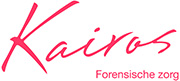 Hierbij bevestig ik de verwijzing van:Naam patiënt: ___________________________________________________________________Geboortedatum: ____________________________	BSN: _______________________________Adres: _________________________________________________________________________Postcode: _________________________________	Woonplaats: _________________________Telefoonnummer: ___________________________	Mobiel  nummer: _____________________Verzekeraar: _______________________________	Polisnummer: ________________________Huisarts patiënt: _________________________________________________________________		   _________________________________________________________________	Apotheek patiënt: ________________________________________________________________                          ________________________________________________________________Voor behandeling in de Specialistische GGz  in verband met (vermoeden van) een psychische stoornis.1)Naam instelling/praktijk: __________________________________________________________AGB-code instelling/praktijk: _______________________________________________________Naam verwijzer: _________________________________________________________________Functie: ___________________________________ 	AGB-code verwijzer: ___________________Adres: _________________________________________________________________________Postcode: _________________________________	Woonplaats:  ________________________Telefoonnummer: ___________________________	Faxnummer:  ________________________Is er sprake van taalproblemen:  ja/neeReden van verwijzing/toelichting:____________________________________________________________________________________________________________________________________________________________________________________________________________________________________________________________________________________________________________________________Forensische hulpvraag:____________________________________________________________________________________________________________________________________________________________________________________________________________________________________________________________________________________________________________________________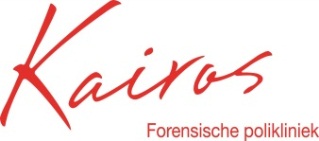 Delictgeschiedenis:____________________________________________________________________________________________________________________________________________________________________________________________________________________________________________________________________________________________________________________________Stempel/handtekening:			__________________________________	Datum: ___________________________________1) Indien nodig, nader specificeren.Dit formulier kunt u, compleet ingevuld en ondertekend, sturen naar:KairosCentraal SecretariaatPostbus 312536503 CG  NIJMEGEN